ОБРАЗОВАТЕЛЬНЫЙ ФОНД «ТАЛАНТ И УСПЕХ»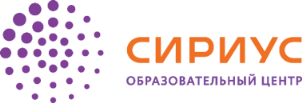 (ФОНД «ТАЛАНТ И УСПЕХ»)Приглашаем принять участие в семинаре:«Обучение на уроках биологии и химии мотивированных школьников, развитие навыков проектной и исследовательской деятельности в классах естественно-научного профиля»Дата проведения семинара: 10-14 октября 2016г.Место проведения: г. Сочи, Адлерский район, Олимпийский проспект, 1, Парк науки и искусства «Сириус» Продолжительность: 5 дней, 72 часа (из них 42 аудиторных)Целевая аудитория: педагоги образовательных организаций среднего общего и дополнительного образования, руководители кружков, методических объединений химико-биологического профиля, учителя, работающие в классах с углубленным изучением химии и биологии.По итогам пятидневного семинара участники получают удостоверение о повышении квалификации в объеме 72 часа.Цели и задачи семинара:повышение уровня подготовки и педагогических компетенций учителя в области создания и поддержки творческой среды для развития одаренности школьников в области химии и биологии;повышение профессионального мастерства педагогов, осуществляющих подготовку учащихся к олимпиадам высокого уровня по химии и биологии и к участию в других интеллектуальных состязаниях естественно-научного профиля;развитие навыков по организации эксперимента, обработке данных и поддержке научно-исследовательской деятельности школьников по химии и биологии;знакомство учителей с методическими аспектами изложения проблемных тем школьных курсов химии и биологии и подготовкой учащихся к ЕГЭ по химии и биологии;развитие организационных и методических навыков педагогов в области проведения междисциплинарных проектно-исследовательских работ в группах с одаренными школьниками.Программа семинара ориентирована на педагогов, стремящихся сформировать развивающую среду для школьников, одаренных в области естественных наук, и обеспечить им эффективную подготовку к участию в конкурсах, олимпиадах и турнирах по химии и биологии.Участники семинара познакомятся с опытом и технологиями работы со школьниками на уроках и в проектно-исследовательских мастерских ведущих преподавателей и научных сотрудников Московского государственного университета имени М.В. Ломоносова, Института биоорганической химии им. академиков М. М. Шемякина и Ю. А. Овчинникова, Российского национального исследовательского медицинского университета имени Н.И. Пирогова и Парка Науки и искусства «Сириус». От издательства «Просвещение» участникам семинара будет представлен Учебно-методический комплекс для медико-биологического класса, слушатели познакомятся с возможностями организации работы со школьниками на его базе.Программой мероприятий семинара предусмотрена экскурсия в Красную поляну.Программа семинара включает теоретические и практические занятия (в группах) с изложением сложных тем школьного курса биологии и химии для профильных классов;рассмотрение некоторых заданий и решение задач ЕГЭ соответствующего профиля (химия/биология);обсуждение возможностей и преимуществ участия старшеклассников в интеллектуальных соревнованиях по естественным наукам, в системе химических и биологических олимпиад; практикумы по основам исследовательской деятельности школьников и технологии научного исследования;знакомство с опытом организации исследовательских работ по биологии в профильных биологических классах Московской гимназии № 1543 на Юго-Западе;представление опыта и инновационных технологий организации исследовательской и проектной деятельности для мотивированных школьников по актуальным направлениям науки, техники и технологий в лабораториях, мастерских и полигонах Парка науки и искусства «Сириус»;знакомство с организацией практических занятий для школьников по молекулярной биологии, основам генной инженерии и генотипирования, микробиологии, клеточной биологии и биотехнологии в лабораториях и учебных классах Образовательного центра «Сириус»;рассмотрение вопросов современного естествознания, имеющих статус философских проблем и методические аспекты их преподавания в школе: современное состояние теории эволюции, история Земли и жизни на ней, современная система органического мира, заслуги генной инженерии: что она дала нам и даст в будущем.знакомство с практикой организации межпредметной проектной деятельности школьников и участие в мастер-классах по получению современных стеклокерамических материалов с использованием древних технологий и знаний из древней истории;проведение самостоятельного лабораторного исследования в лаборатории Биохакинга по тестированию мясных изделий на присутствие незаявленного мяса, с помощью полимеразной цепной реакции – обучение практическим навыкам работы в современной молекулярно-биологической лаборатории;итоговое мероприятие – презентация результатов лабораторных и практических работ, проведенных в Научном парке «Сириус», обмен опытом по организации межпредметных проектных и исследовательских работ школьников естественно-научного профиля. На самостоятельную работу по предварительному сбору материала, чтение литературы и подготовку итоговой работы (доклада, презентации) в период семинара отводится 30 часов. Варианты итоговой работы (работа может быть как индивидуальная, так и групповая):за время семинара предполагается выполнение его участниками самостоятельной работы по освоению и творческому осмыслению подходов к исследовательской и межпредметной проектной деятельности в конкретных условиях практической деятельности учителя. Отчет о самостоятельной работе необходимо будет представить в виде презентации концепции проектной/исследовательской работы школьника с составлением дорожной карты проекта и указанием планируемого продукта/результата.представление реализованного опыта по организации межпредметного исследования/проекта естественно-научной направленности или концепции педагогического проекта по формированию развивающей исследовательской, проектно-обучающей среды в конкретных условиях практической деятельности учителя. В семинаре примут участие Черниговская Татьяна Владимировна, доктор биологических наук, доктор филологических наук, профессор Санкт-Петербургского государственного университета, заведующая лабораторией когнитивных исследований, Заслуженный деятель Высшего образования, Заслуженный деятель науки РФ, член Совета по науке и образованию при Президенте РФ, член межведомственной рабочей группы «Приоритетные и междисциплинарные научные исследования» Совета при Президенте Российской Федерации по науке и образованиюДроздов Андрей Анатольевич, кандидат химических наук, доцент кафедры неорганической химии МГУ имени М.В. Ломоносова, автор школьных учебников по химии, преподаватель по химии Центра он-лайн обучения «Фоксфорд», член Методической комиссии Всероссийской олимпиады школьников по химии, методист ГБОУ ЦПМПасечник Владимир Васильевич, профессор, доктор педагогических наук, член президиума и академик-секретарь отделения биологии и географии МАНПО, член проблемного совета по биологии РАО, председатель Центральной учебно-методической комиссии по проведению Всероссийских биологических олимпиад школьников и член жюри Международной биологической олимпиады школьниковВолкова Полина Андреевна, кандидата биологических наук, зав.кафедрой биологии Московской гимназии на Юго-Западе № 1543, Лауреат гранта правительства Москвы, победитель конкурса лучших учителей Российской Федерации (2013), проведенного Министерством науки и образования РФ, победитель Всероссийского конкурса учителей (2013) - номинация "Молодой учитель"Глаголев Сергей Менделевич, кандидат биологических наук, учитель биологии, заведующий естественно-научным отделением гимназии № 1543 города Москвы, лауреат гранта правительства Москвы, победитель Всероссийского конкурса учителей: номинация "За выдающиеся заслуги в образовании" (2012), номинация "Учитель, воспитавший Ученика" (2013, 2015), номинация "Наставник будущих ученых" (2014)Асонов Игорь Евгеньевич, начальник отдела проектных лабораторий Парка науки и искусства «Сириус», председатель исполнительного комитета Ассоциации Центров молодежного инновационного творчества РФЕфремов Александр Михайлович, кандидат биологических наук, заведующий лабораторией биохакинга Парка науки и искусства «Сириус»Условия участия в семинареСтоимость участия в семинаре – 11000 руб.Для участия в обучающем семинаре необходимо направить заполненную регистрационную форму (прилагается) и справку с места работы, заверенную администрацией учреждения, на электронную почту sirius-pk@talantiuspeh.ru. В случае безналичного расчета справка с места работы не требуется. Для оформления договора необходимы реквизиты предприятия (паспорт учреждения).Заявки принимаются до 6 октября 2016 годаПроживание улица Парусная, 10 (территория Фонда «Талант и успех»). Стоимость 3х-местного размещения в апартаментах (спальная и гостиная комната с кухней и балконом) 2800 рублей в сутки с человека. В одноместном номере - 5 600 рублей.Возможно самостоятельное размещение и участие в семинаре без проживания на территории Фонда «Талант и успех».По вопросам участия в семинаре просьба обращаться на электронную почту sirius-pk@talantiuspeh.ru. и по телефонам: 8 (964) 949 08 91; 8 (964) 949 08 93; 8 (962) 882 59 62.ОБРАЗОВАТЕЛЬНЫЙ ФОНД «ТАЛАНТ И УСПЕХ» 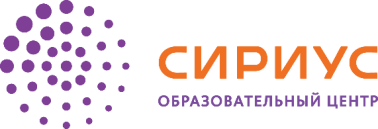 (ФОНД «ТАЛАНТ И УСПЕХ»)РЕГИСТРАЦИОННАЯ ФОРМАучастника семинара по теме: Предполагается участие в семинаре (пожалуйста, нужное выделите): Проживание (желательно) с _______________________________ ФИО участника семинараОплата будет произведена наличным/ безналичным расчетом (нужное подчеркните).В случае безналичного расчета (для выставления счета для оплаты) карточка (реквизиты) учреждения прилагаются (высылаются вместе с регистрационной формой).Документы, необходимые для заезда: паспорт, ксерокопия паспорта, справка с места работы.Убедительная просьба сообщать в случае отказа от приезда или изменения условий проживания!«Обучение на уроках биологии и химии мотивированных школьников, развитие навыков проектной и исследовательской деятельности в классах естественно-научного профиля»Наименование семинараФамилияИмяОтчествоДата рожденияДата рожденияСНИЛСДолжностьДолжностьДолжностьОрганизация (наименование)Организация (наименование)Организация (наименование)Организация (наименование)Почтовый адрес (организации):Почтовый адрес (организации):Почтовый адрес (организации):Почтовый адрес (организации):Почтовый адрес (организации):контактный (личный) телефон:контактный (личный) телефон:контактный (личный) телефон:контактный (личный) телефон:контактный (личный) телефон:e-mail:e-mail:e-mail:e-mail:e-mail:- без проживания - с проживанием (в теч. _____-х суток в номере/апартаментах с подселением) - с проживанием (в теч. _____-х суток в 1- местном номере) - с оплатой дополнительного проживания (в теч. ______ суток)Дата приездаВремя приезда/заселения/Дата отъездаВремя отъезда/выселения/